Sucha karma dla kota - jak ją wybrać?Dowiedz się, na co zwracać uwagę podczas dobierania karmy dla kota!Wielu właścicieli decyduje się, by podstawą żywienia ich kociaków była sucha karma. Jednak zanim podejmiesz decyzję o zakupie tej formy pożywienia warto dowiedzieć się czym jest sucha karma dla kotów, oraz na co zwracać uwagę podczas dobierania karmy. Czytaj dalej!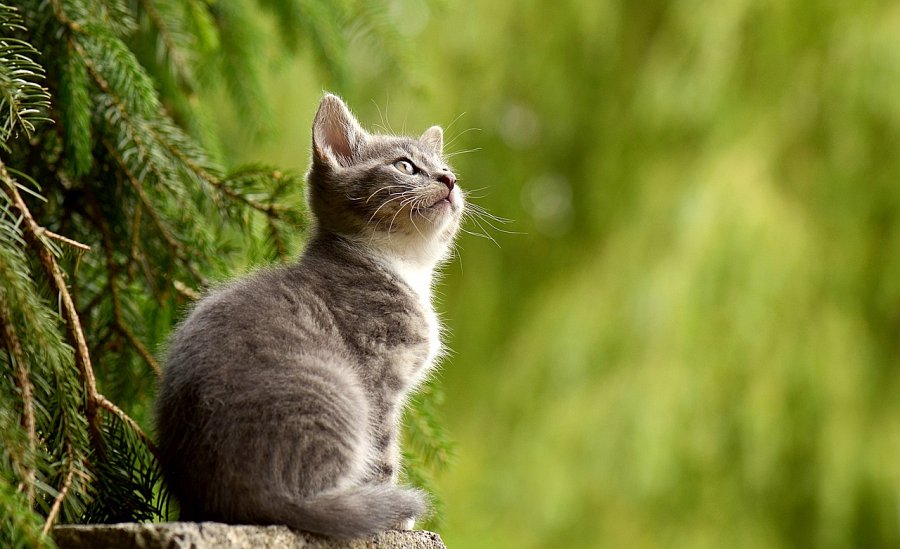 Czym jest sucha karma dla kotów?Sucha karma dla kotów zawiera bardzo mało wilgoci. Zazwyczaj składa się z około 10% wilgoci, podczas gdy mokra karma dla kotów zawiera jej około 78%. Sucha karma dla kotów jest często uważana za wygodniejszą i łatwiejszą do przechowywania. Zwykle jest też tańsza, jednak należy pamiętać o zapewnieniu kotu dostępu do czystej wody.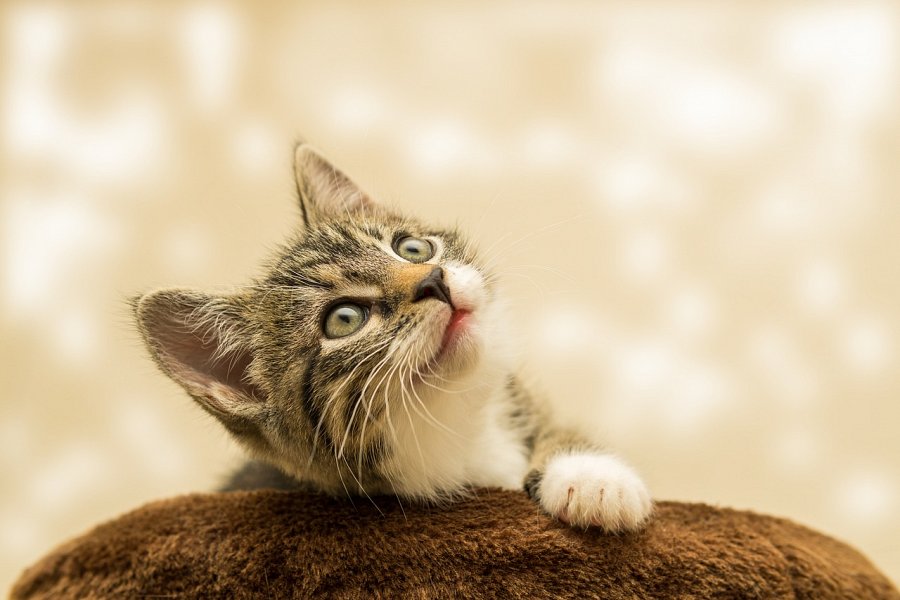 Jak wybrać najlepszą suchą karmę dla swojego kociego przyjaciela.Wybierając karmę dla kota, musisz wziąć pod uwagę kilka rzeczy. Pierwszą z nich jest rodzaj karmy, jaki preferuje Twój kot. Niektóre zwierzaki wolą suchą karmę dla kota, a inne mokrą. Drugą rzeczą, którą musisz wziąć pod uwagę, są składniki suchej karmy. Chcesz mieć pewność, że karma, którą podajesz swojemu kotu, ma wysoką zawartość białka i niską zawartość węglowodanów. Musisz też upewnić się, że karma nie zawiera żadnych sztucznych aromatów ani barwników, oraz nie znajdują się w niej zboża. Trzecią rzeczą, którą należy wziąć pod uwagę, jest cena suchej karmy. Nie chcesz wydawać dużo pieniędzy na karmę, której Twój kot nie lubi. Jednak też nie powinno się skąpić na jakości karmy, gdyż to od niej może zależeć późniejsze zdrowie Twojego zwierzaka.